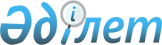 О внесении изменений и дополнений в постановление акимата города Шымкент от 19 марта 2021 года № 184 "Об утверждении объемов субсидий на развитие племенного животноводства, повышение продуктивности и качества продукции животноводства на 2021 год"
					
			С истёкшим сроком
			
			
		
					Постановление акимата города Шымкент от 7 декабря 2021 года № 1552. Зарегистрировано в Министерстве юстиции Республики Казахстан 10 декабря 2021 года № 25725. Прекращено действие в связи с истечением срока
      Акимат города Шымкент ПОСТАНОВЛЯЕТ:
      1. Внести в постановление акимата города Шымкент от 19 марта 2021 года № 184 "Об утверждении объемов субсидий на развитие племенного животноводства, повышение продуктивности и качества продукции животноводства на 2021 год" (зарегистрирован в Реестре государственной регистрации нормативных правовых актов за № 157) следующие изменения и дополнения:
      заголовок указанного постановления изложить в новой редакции:
      "Об утверждении объемов субсидий по направлениям субсидирования на развитие племенного животноводства, повышение продуктивности и качества продукции животноводства, нормативов субсидий, критериев к получателям субсидий и сроков подачи заявки на получение субсидий на удешевление стоимости затрат на корма маточному поголовью сельскохозяйственных животных на 2021 год";
      пункт 1 указанного постановления изложить в новой редакции:
      "1. Утвердить объемы субсидий по направлениям субсидирования на развитие племенного животноводства, повышение продуктивности и качества продукции животноводства на 2021 год, согласно приложению 1 к настоящему постановлению."
      указанное постановление дополнить пунктом 1.1. следующего содержания:
      "1.1. Утвердить нормативы субсидий, критерии к получателям субсидий и сроки подачи заявки на получение субсидий на удешевление стоимости затрат на корма маточному поголовью сельскохозяйственных животных на 2021 год согласно приложению 2 к настоящему постановлению.";
      приложение 1 указанного постановления изложить в новой редакции согласно приложению 1 к настоящему постановлению;
      указанное постановление дополнить приложением 2 согласно приложению 2 к настоящему постановлению.
      2. Государственному учреждению "Управление сельского хозяйства и ветеринарии города Шымкент" в установленном законодательством Республики Казахстан порядке обеспечить:
      1) государственную регистрацию настоящего постановления в Министерстве юстиции Республики Казахстан;
      2) размещение настоящего постановления на интернет-ресурсе акимата города Шымкент после его официального опубликования.
      3. Контроль за исполнением настоящего постановления возложить на заместителя акима города Шымкент А. Саттыбаева.
      4. Настоящее постановление вводится в действие после дня его первого официального опубликования. Объемы субсидий по направлениям субсидирования на развитие племенного животноводства, повышение продуктивности и качества продукции животноводства на 2021 год Нормативы субсидий, критерии к получателям субсидий и сроки подачи заявки на получение субсидий на удешевление стоимости затрат на корма маточному поголовью сельскохозяйственных животных на 2021 год
      Примечание:
      При приобретении животных в течение календарного года, расчет суммы субсидий на удешевление стоимости затрат на корма сельскохозяйственных животных осуществляется с момента регистрации животных в базе данных по идентификации сельскохозяйственных животных.
      наличие регистрации и соответствия маточного поголовья в информационной базе селекционной и племенной работы и базе данных по идентификации сельскохозяйственных животных на момент подачи заявки.
					© 2012. РГП на ПХВ «Институт законодательства и правовой информации Республики Казахстан» Министерства юстиции Республики Казахстан
				
      Аким города Шымкент

М. Айтенов
Приложение 1 к
постановлению Аким города Шымкент
от 7 декабря 2021 года № 1552Приложение 1
к постановлению акимата
города Шымкент
от "19" марта 2021 года №184
№
Направления субсидирования
Единица измерения
Нормативы субсидий на 1 единицу, тенге
Объем субсидий
Сумма субсидий, тенге
Объемы субсидий на развитие племенного животноводства
Объемы субсидий на развитие племенного животноводства
Объемы субсидий на развитие племенного животноводства
Объемы субсидий на развитие племенного животноводства
Объемы субсидий на развитие племенного животноводства
Объемы субсидий на развитие племенного животноводства
Мясное и мясо-молочное скотоводство
Мясное и мясо-молочное скотоводство
Мясное и мясо-молочное скотоводство
Мясное и мясо-молочное скотоводство
Мясное и мясо-молочное скотоводство
Мясное и мясо-молочное скотоводство
1.
Ведение селекционной и племенной работы:
Ведение селекционной и племенной работы:
Ведение селекционной и племенной работы:
Ведение селекционной и племенной работы:
Ведение селекционной и племенной работы:
1.1.
Товарное маточное поголовье крупного рогатого скота
голова/случной сезон
10 000
3 373
33 730 000
2.
Приобретение племенного маточного поголовья крупного рогатого скота:
Приобретение племенного маточного поголовья крупного рогатого скота:
Приобретение племенного маточного поголовья крупного рогатого скота:
Приобретение племенного маточного поголовья крупного рогатого скота:
Приобретение племенного маточного поголовья крупного рогатого скота:
2.1.
Отечественный
приобретенная голова
150 000
343
51 450 000
2.2.
Приобретение племенного быка-производителя мясных и мясо-молочных пород
приобретенная голова
150 000
80
12 000 000
Молочное и молочно-мясное скотоводство
Молочное и молочно-мясное скотоводство
Молочное и молочно-мясное скотоводство
Молочное и молочно-мясное скотоводство
Молочное и молочно-мясное скотоводство
Молочное и молочно-мясное скотоводство
3.
Приобретение племенного маточного поголовья крупного рогатого скота:
Приобретение племенного маточного поголовья крупного рогатого скота:
Приобретение племенного маточного поголовья крупного рогатого скота:
Приобретение племенного маточного поголовья крупного рогатого скота:
Приобретение племенного маточного поголовья крупного рогатого скота:
3.1.
Отечественный
приобретенная голова
200 000
67
13 400 000
3.2.
Импортированный из Австралии, стран Северной и Южной Америки, стран Европы
приобретенная голова
400 000
68
27 200 000
Яичное птицеводство
Яичное птицеводство
Яичное птицеводство
Яичное птицеводство
Яичное птицеводство
Яичное птицеводство
4.
Приобретение суточного молодняка финальной формы яичного направления, полученного от племенной птицы
приобретенная голова
60
343 300
20 598 000
Овцеводство
Овцеводство
Овцеводство
Овцеводство
Овцеводство
Овцеводство
5.
Ведение селекционной и племенной работы:
Ведение селекционной и племенной работы:
Ведение селекционной и племенной работы:
Ведение селекционной и племенной работы:
Ведение селекционной и племенной работы:
5.1.
Племенное маточное поголовье овец
голова/случной сезон
4 000
3 432
13 728000
5.2.
Товарное маточное поголовье овец
голова/случной сезон
2 500
12 417
31 042 500
5.3.
Приобретение отечественных племенных овец
голова/случной сезон
15 000
4 061
60 915 000
Свиноводство
Свиноводство
Свиноводство
Свиноводство
Свиноводство
Свиноводство
6.
Ведение селекционной и племенной работы с маточным и ремонтным поголовьем свиней
голова/случной сезон
40 000
740
29 600 000
Итого
Итого
293 663 500
Объемы субсидий на повышение продуктивности и качества продукции животноводства
Объемы субсидий на повышение продуктивности и качества продукции животноводства
Объемы субсидий на повышение продуктивности и качества продукции животноводства
Объемы субсидий на повышение продуктивности и качества продукции животноводства
Объемы субсидий на повышение продуктивности и качества продукции животноводства
Объемы субсидий на повышение продуктивности и качества продукции животноводства
Мясное и мясо-молочное скотоводство
Мясное и мясо-молочное скотоводство
Мясное и мясо-молочное скотоводство
Мясное и мясо-молочное скотоводство
Мясное и мясо-молочное скотоводство
Мясное и мясо-молочное скотоводство
7.
Удешевление стоимости крупного рогатого скота мужской особи, (в том числе племенные мужские особи молочных или молочно-мясных пород), реализованного или перемещенного на откорм в откормочные площадки или на мясоперерабатывающие предприятия с убойной мощностью 50 голов в сутки
килограмм живого веса
200
444 250
88 850 000
Молочное и молочно-мясное скотоводство
Молочное и молочно-мясное скотоводство
Молочное и молочно-мясное скотоводство
Молочное и молочно-мясное скотоводство
Молочное и молочно-мясное скотоводство
Молочное и молочно-мясное скотоводство
8.
Удешевление стоимости производства молока:
Удешевление стоимости производства молока:
Удешевление стоимости производства молока:
Удешевление стоимости производства молока:
Удешевление стоимости производства молока:
8.1.
Хозяйства с фуражным поголовьем коров от 50 голов
реализованный или переработанный килограмм
20
6 022 473
120 449 460
8.2.
Сельскохозяйственный кооператив
реализованный или переработанный килограмм
20
3 318 659
66 373 180
Яичное птицеводство
Яичное птицеводство
Яичное птицеводство
Яичное птицеводство
Яичное птицеводство
Яичное птицеводство
9.
Удешевление стоимости производства пищевого яйца:
Удешевление стоимости производства пищевого яйца:
Удешевление стоимости производства пищевого яйца:
Удешевление стоимости производства пищевого яйца:
Удешевление стоимости производства пищевого яйца:
9.1.
фактическое производство от 100 миллионов штук
реализованная штука
1,2
90 000 000
108 000 000
9.2.
фактическое производство от 20 миллионов штук
реализованная штука
1
28 166 556
28 166 556
Мясное птицеводство
Мясное птицеводство
Мясное птицеводство
Мясное птицеводство
Мясное птицеводство
Мясное птицеводство
10.
Удешевление стоимости производства мяса птицы:
Удешевление стоимости производства мяса птицы:
Удешевление стоимости производства мяса птицы:
Удешевление стоимости производства мяса птицы:
Удешевление стоимости производства мяса птицы:
10.1.
фактическое производство от 500 тонн
реализованный килограмм
50
1 201 746
60 087 300
Итого
Итого
471 926 500
Объемы субсидий выделенных из местного бюджета
Объемы субсидий выделенных из местного бюджета
Объемы субсидий выделенных из местного бюджета
Объемы субсидий выделенных из местного бюджета
Объемы субсидий выделенных из местного бюджета
Объемы субсидий выделенных из местного бюджета
11.
Удешевление стоимости производства и переработки кобыльего молока
килограмм
60
38 900
2 334 000
Удешевление стоимости затрат на корма сельскохозяйственным животным
Удешевление стоимости затрат на корма сельскохозяйственным животным
Удешевление стоимости затрат на корма сельскохозяйственным животным
Удешевление стоимости затрат на корма сельскохозяйственным животным
Удешевление стоимости затрат на корма сельскохозяйственным животным
Удешевление стоимости затрат на корма сельскохозяйственным животным
12.
Товарное маточное поголовье крупного рогатого скота
голова
35 000
1 865
65 275 000
12.1.
Хозяйства с фуражным поголовьем коров от 50 голов и племенное маточное поголовье крупного рогатого скота мясного и мясо-молочного направления
голова
50 000
1 107
55 350 000
12.2.
Племенное маточное поголовье крупного рогатого скота молочного и молочно-мясного направления импортированный из Австралии, стран Северной и Южной Америки, стран Европы 
голова
70 000
275
19 250 000
13.
Маточное поголовье овец
голова
8 000
10 832
86 656 000
14.
Маточное поголовье лошадей
голова
30 000
650
19 500 000
15.
Маточное поголовье свиней
голова
7 000
392
2 744 000
Итого
Итого
251 109 000Приложение 2
к постановлению Аким города Шымкент
от 7 декабря 2021 года № 1552Приложение 2
к постановлению акимата
города Шымкент
от "19" марта 2021 года № 184
№
Направление субсидирования
Единица измерения
Норматив субсидий на 1 голову, тенге
Критерии
Срок подачи заявки
1
Племенное маточное поголовье крупного рогатого скота молочного и молочно-мясного направления импортированный из Австралии, стран Северной и Южной Америки, стран Европы
голова
70 000
1) наличие у маточного поголовья статуса племенного животного, присвоенного Республиканской палатой по соответствующей породе;
2) наличие собственного маточного поголовья (коров и телок старше 18 месяцев) на момент подачи заявки не менее 100 голов;
3) наличие положительного заключения специальной комиссии на молочно-товарную ферму, имеющее, помещение для содержания коров, машинное доение, включая переносные доильные установки, место для хранения ветеринарных препаратов, фиксатор для скота.
До 20 декабря текущего года
2
Хозяйства с фуражным поголовьем коров от 50 голов
50 000
1) наличие собственного маточного поголовья (коров и телок старше 18 месяцев) на момент подачи заявки не менее 50 голов;
2) наличие положительного заключения специальной комиссии на молочно-товарную ферму, имеющее, помещение для содержания коров, машинное доение, включая переносные доильные установки, место для хранения ветеринарных препаратов, фиксатор для скота.
До 20 декабря текущего года
3
Племенное маточное поголовье крупного рогатого скота мясного и мясо-молочного направления
50 000
1) наличие собственного маточного поголовья (коров и телок старше 18 месяцев) на момент подачи заявки не менее 50 голов;
2) наличие у маточного поголовья статуса племенного животного, присвоенного Республиканской палатой по соответствующей породе;
До 20 декабря текущего года
4
Товарное маточное поголовье крупного рогатого скота
голова
35 000
1) наличие собственного маточного поголовья на момент подачи заявки (возраст от 18 месяцев) не менее 15 голов;
До 20 декабря текущего года
5
Маточное поголовье овец
голова
8 000
1) наличие собственного маточного поголовья на момент подачи заявки (возраст от 12 месяцев) не менее 50 голов;
До 20 декабря текущего года
6
Маточное поголовье лошадей
голова
30 000
1) наличие собственного маточного поголовья на момент подачи заявки (возраст от 36 месяцев) не менее 15 голов;
До 20 декабря текущего года
7
Маточное поголовье свиней
голова
7 000
1) наличие собственного маточного поголовья на момент подачи заявки (возраст от 12 месяцев) не менее 50 голов;
До 20 декабря текущего года